2nd November 2015Dear Parent / GuardianTraining sessions for the Duke of Edinburgh’s Award expeditions start in December.  These sessions will usually run from 4.05pm to 6.15pm on Mondays after school as follows:1.     7th December 2015: General expedition information (4.10pm to 5pm)2.     14th December 2015: Expedition equipment and food3.     11th January 2016:  eDofE training (volunteering, physical and skills sections)4.     18th January 2016:  Orientation and map reading5.     25th January 2016:  Navigation and route planning6.     8th February 2016:  Camp-craft 1 (pitching and striking camp)7.     22nd February 2016:  Camp-craft 2 (cooking and safety)8.     7th March 2016: Route cards9.     30th March 2016: Parent’s evening (5.30pm to 6.30pm)10.     18th April 2016:  Basic First Aid and emergency procedures11.     *23rd and 24th April 2016: Practice Expedition (all day Saturday and Sunday)12.     9th May (Tuesday) 2016: Debriefing and preparation for qualifying expedition13.     23rd May (Tuesday) 2016: Debriefing and preparation for qualifying expedition14.     13th May (Tuesday) 2016: Debriefing and preparation for qualifying expedition15.     **11th May (and every Wednesday after) 2016: Lunchtime sessions on Wednesdays at 1.25pm.*The practice expedition will take place on the weekend of Saturday 23rd April and Sunday 24th April 2016 for Bronze and Silver participants (+ the evening of Friday 22ndApril for Silver participants).  Participants will need to arrange for transport to and from the Glen Tanar estate (near Aboyne).  Further information will be given at the parent’s evening on Wednesday 30th March 2016.**The lunchtime sessions are optional and there to help participants prepare for their qualifying expedition and complete the accompanying paperwork.Participants have to complete their actual expedition before the end of October.  They are responsible for organising all aspects of their actual expedition themselves (i.e. route cards “green form”, permission from landowners, transport, supervisor and assessor). In addition to the expedition participants also have to complete the three other sections:  physical, skills and volunteering. Yours faithfullyMr L. DonaldTeacher of Physical Education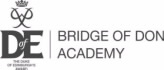 Participant’s name: _________________________________Date of birth (dd / mm/ yyyy): __ __ / __ __ / __ __ __ __Level (please circle): Bronze (£35)  Silver (£40)  Gold (£tba)(this covers the registration fee, equipment hire, assessor costs etc).What do you think you might do for your “VOLUNTEERING” SECTION?What do you think you might do for your “PHYSICAL” SECTION?What do you think you might do for your “SKILLS” SECTION?